Gift Aid Declaration          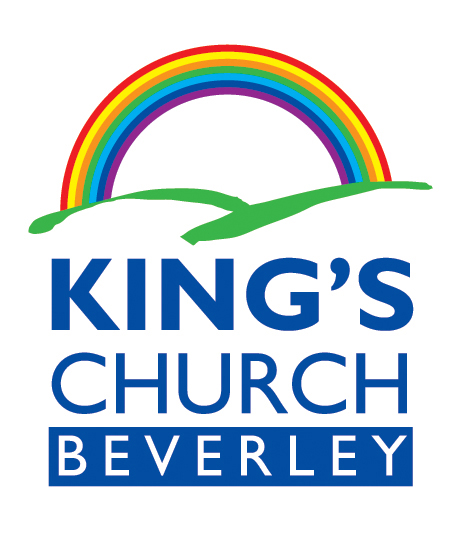 Please treatThe enclosed gift of £………… as a Gift Aid donation ORAll gifts of money that I make today, in the previous 4 years and in the future to King’s Church Beverley as Gift Aid Donations.  Amount given today                                                                                                    £ …………….I am a uk taxpayer and understand that if I pay less income tax and/or capital gains tax than the amount of gift aid claimed on all my donations in that tax year it is my responsibility to pay any differenceDonor’s detailsTitle ______ Initial(s) ______Surname____________________________Home Address ___________________________________________________________________________________________________________Postcode _________________________ Date ______________________Signature _____________________________King’s Church Beverley will reclaim 25p of tax on every £1 that you give.  This does not affect your personal tax position.Please notify the charity if you;Want to cancel this declarationChange your name or home addressNo longer pay sufficient tax on your income and/or capital gainsIf you pay income tax at the higher rate or additional rate and want to receive the additional tax relief due to you, you must include all your Gift Aid donations on your Self-Assessment tax return or ask HM Revenue and Customs to adjust your tax code.  King’s Church Beverley is a registered charity, Number 1128073.  For more info see www.kingschurchbeverley.org  or ring 01482 870490King’s Church Beverley, Swinemoor Lane, Beverley, HU17 0JX